Meeting Date:  February 7, 2017Call to Order:   5:30 PMAttendance:Correspondences:  Review mail..emailOld Business:New Business:Meet with Christopher from PVPC regarding a study grant.Items not previously anticipated prior to this posting.Adjourn: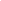 Senior Housing Committee will conduct a regular Senior Housing Committee Meeting Town Hall, 27 Sturbridge Road Holland MA at 5:30 pm; concerning the following business.